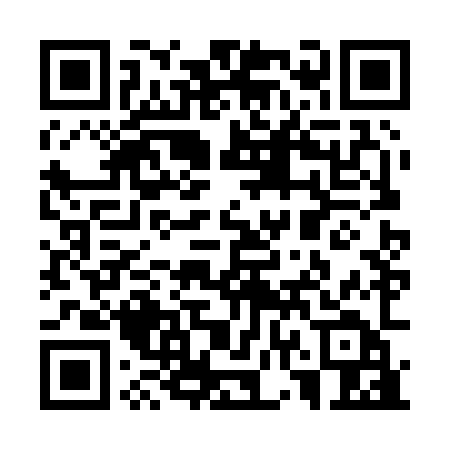 Prayer times for Murray Bridge, AustraliaWed 1 May 2024 - Fri 31 May 2024High Latitude Method: NonePrayer Calculation Method: Muslim World LeagueAsar Calculation Method: ShafiPrayer times provided by https://www.salahtimes.comDateDayFajrSunriseDhuhrAsrMaghribIsha1Wed5:246:5012:103:085:306:512Thu5:246:5012:103:075:296:503Fri5:256:5112:103:065:286:494Sat5:266:5212:103:055:276:485Sun5:266:5312:103:045:266:486Mon5:276:5412:103:045:256:477Tue5:286:5412:093:035:246:468Wed5:286:5512:093:025:236:459Thu5:296:5612:093:025:226:4510Fri5:306:5712:093:015:226:4411Sat5:306:5812:093:005:216:4312Sun5:316:5812:092:595:206:4213Mon5:326:5912:092:595:196:4214Tue5:327:0012:092:585:186:4115Wed5:337:0112:092:585:186:4016Thu5:337:0112:092:575:176:4017Fri5:347:0212:092:565:166:3918Sat5:357:0312:092:565:166:3919Sun5:357:0412:092:555:156:3820Mon5:367:0412:092:555:146:3821Tue5:367:0512:102:545:146:3722Wed5:377:0612:102:545:136:3723Thu5:387:0712:102:535:136:3624Fri5:387:0712:102:535:126:3625Sat5:397:0812:102:535:126:3626Sun5:397:0912:102:525:116:3527Mon5:407:0912:102:525:116:3528Tue5:407:1012:102:525:106:3529Wed5:417:1112:102:515:106:3430Thu5:427:1112:112:515:106:3431Fri5:427:1212:112:515:096:34